Dzień dobry. Przesyłam Wam materiały z lekcji wczorajszej. Zróbcie w zeszycie notatkę , rozwiążcie zadania w zeszycie zadań oraz kartę pracy którą macie poniżej. Musicie sobie ją wydrukować i po rozwiązaniu robicie zdjęcie i wysyłacie na mój adres mailowy: dotczyk7@gmail.com lub na classroom.Pozdrawiam i życzę przyjemnej pracy. Dorota Otczyk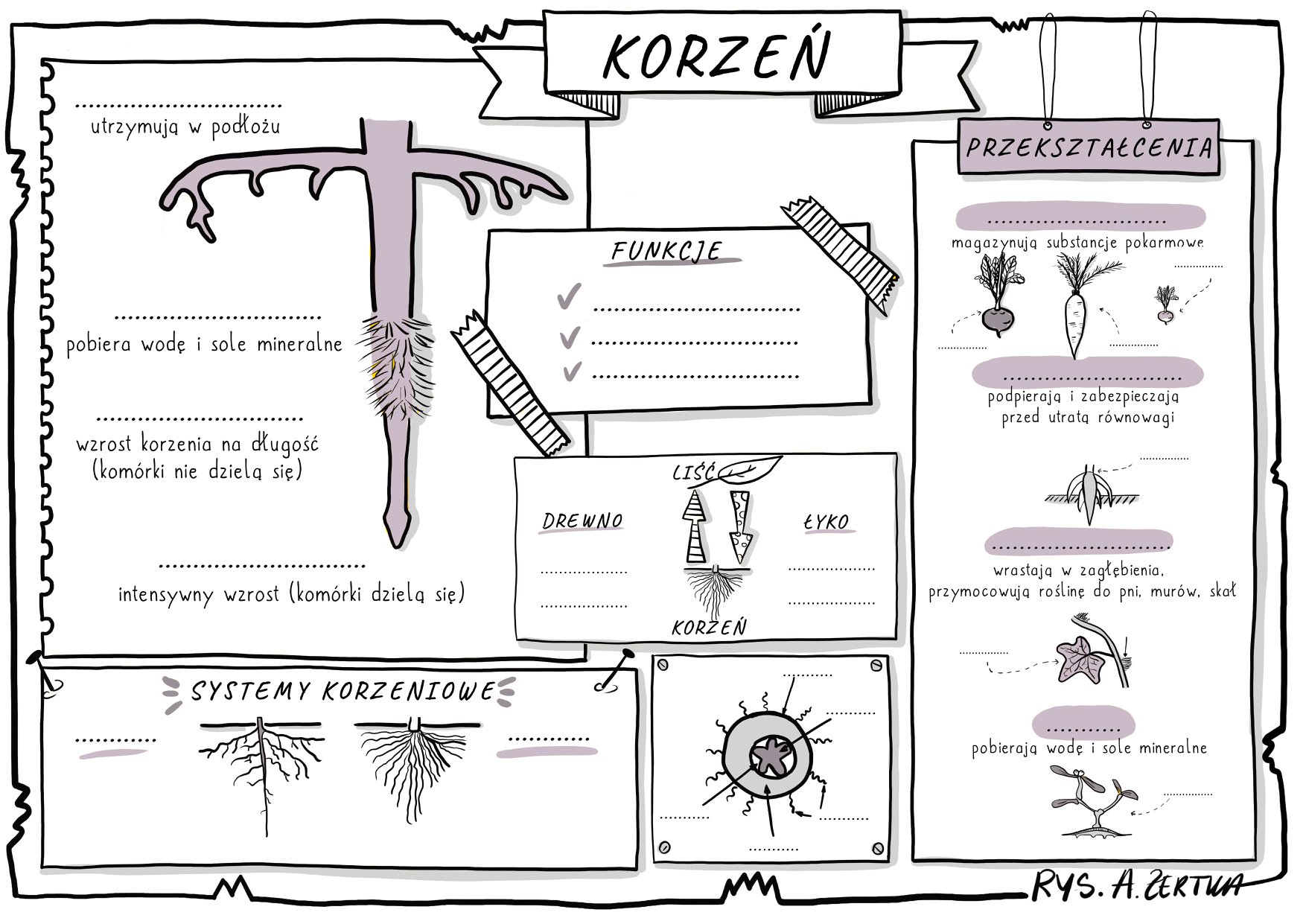 